DECRETO Nº949, DE 02 DE JUNHO  DE 2020.Autoriza a abrir, incluir e alterar no PLANO PLURIANUAL (PPA), NA LEI DE DIRETRIZES ORÇAMENTÁRIA (LDO), E NA LEI ORÇAMENTÁRIA ANUAL (LOA) DE 2020, sendo incluídos e abertos os créditos adicionais especiais no orçamento vigente no valor de R$ 50.000,00 (cinquenta mil reais).O PREFEITO MUNICIPAL DE BOA VISTA DO CADEADO, no uso de suas atribuições que lhe confere a Lei Orgânica do Município de BOA VISTA DO CADEADO e autorização contida na Lei Municipal nº 1036/2020:Art. 1º Fica o Poder Executivo autorizado a incluir e alterar a Lei de Diretrizes Orçamentárias sob o nº 1008/2019 e a Lei Orçamentária Anual sob o nº 1014/2019, para contemplar o projeto “1.014 Ampliar e reformar UBS e CAPS” com a seguinte dotação orçamentária:Art. 2º Servirá de recurso para cobertura do crédito adicional especial de que trata o artigo 1º no valor de R$ 50.000,00 (cinquenta mil reais);pelo superávit financeiro de arrecadação do Recurso 0001 - LIVRE no valor de 50.000,00. Conforme relatório em anexo e de acordo com o Art. 43, inciso I da Lei 4.320/64 e Art.3º, inciso IV, da LOA n º. 1014/2019;Art. 5º - Esta Lei entrará em vigor na data de sua publicação.GABINETE DO PREFEITO DE BOA VISTA DO CADEADO, EM 02 DE JUNHO  DE 2020.                                                      FABIO MAYER BARASUOL                                                     PREFEITORegistre-se e Publique-seVanessa dos Santos Xavier Padilha,Sec. Munic. de Adm. Plan e Fazenda.PPA nº 843/2017  -  LDO nº 1008/2019  -  LOA nº 1014/2019.Relatório do Superávit por vinculo de recurso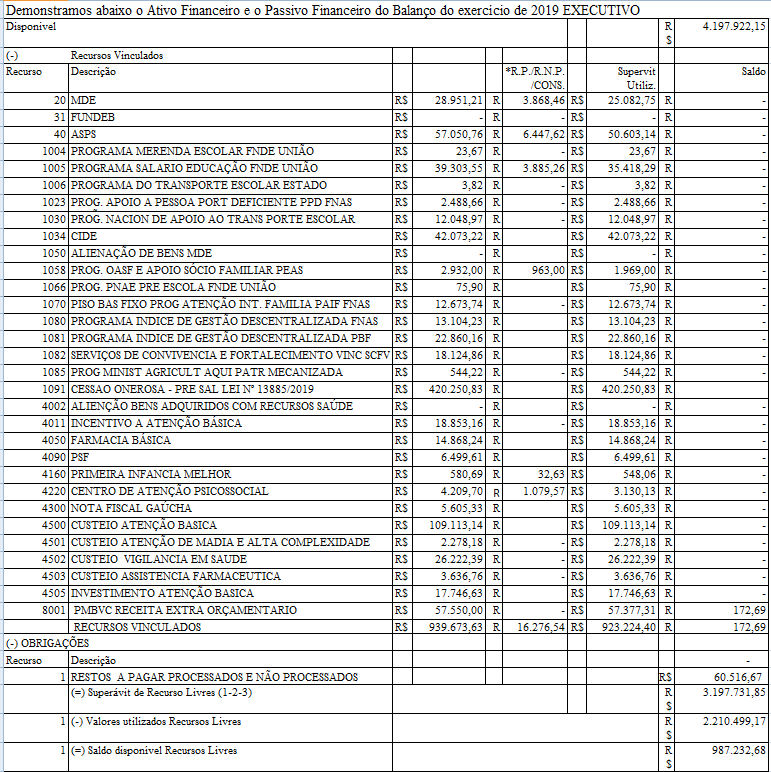 Órgão: 04 Sec. Mun. de Saúde, Desenv Social Hab e SaneamentoUnidade:01 Fundo Municipal de SaúdeFunção:10 SaúdeSubfunção:122 Administração GeralPrograma:0108 Investimento em SaúdeProj./Ativ.1.014 Ampliar e reformar UBS e CAPSElemento:4.4.90.30.00.00.00.00.0000  Material de Consumo R$5.000,00Elemento:4.4.90.39.00.00.00.00.0000  Outros Serviços – P Jurídica R$5.000,00Elemento:4.4.90.51.00.00.00.00.0000  Obras e Instalações R$40.000,00                  Total do Recurso  R$        50.000,00I.a) PROGRAMAS TEMÁTICOSI.a) PROGRAMAS TEMÁTICOSI.a) PROGRAMAS TEMÁTICOSI.a) PROGRAMAS TEMÁTICOS1.    Descrição do Programa1.    Descrição do Programa1.    Descrição do Programa1.    Descrição do Programa1.    Descrição do Programa1.    Descrição do Programa1.1 Valor Global do   Programa 2020CódigoTítuloTítuloTítuloTítuloTítulo1.1 Valor Global do   Programa 20200108INVESTIMENTO EM SAÚDEINVESTIMENTO EM SAÚDEINVESTIMENTO EM SAÚDEINVESTIMENTO EM SAÚDEINVESTIMENTO EM SAÚDE R$ 205.000,00DescriçãoDescriçãoDescriçãoUnidade de MedidaReferênciaReferênciaReferênciaDescriçãoDescriçãoDescriçãoUnidade de MedidaDataÍndiceÍndiceInvestimentos realizadosInvestimentos realizadosInvestimentos realizadosNúmero31/12/201525251.3. Objetivos do Programa:1.3. Objetivos do Programa:1.3. Objetivos do Programa:1.3. Objetivos do Programa:1.3. Objetivos do Programa:1.3. Objetivos do Programa:1.3. Objetivos do Programa:OBJETIVO 1[i]:OBJETIVO 1[i]:OBJETIVO 1[i]:OBJETIVO 1[i]:OBJETIVO 1[i]:OBJETIVO 1[i]:OBJETIVO 1[i]:CódigoCódigoDescriçãoDescriçãoDescriçãoDescriçãoDescrição10311031Promover ações estratégicas voltadas para a melhoria da estrutura fisica dos prédios da UBS e do CAPS e renovação da frota.Promover ações estratégicas voltadas para a melhoria da estrutura fisica dos prédios da UBS e do CAPS e renovação da frota.Promover ações estratégicas voltadas para a melhoria da estrutura fisica dos prédios da UBS e do CAPS e renovação da frota.Promover ações estratégicas voltadas para a melhoria da estrutura fisica dos prédios da UBS e do CAPS e renovação da frota.Promover ações estratégicas voltadas para a melhoria da estrutura fisica dos prédios da UBS e do CAPS e renovação da frota.1.3.1 Órgão responsável pelo objetivo:1.3.1 Órgão responsável pelo objetivo:1.3.1 Órgão responsável pelo objetivo:1.3.1 Órgão responsável pelo objetivo:1.3.1 Órgão responsável pelo objetivo:1.3.1 Órgão responsável pelo objetivo:1.3.1 Órgão responsável pelo objetivo:CódigoCódigoDescriçãoDescriçãoDescriçãoDescriçãoDescrição04.0104.01Secretaria Municipal de Saúde, Desenvolvimento Social, Habitação e Saneamento. Fundo Municipal de Saúde.Secretaria Municipal de Saúde, Desenvolvimento Social, Habitação e Saneamento. Fundo Municipal de Saúde.Secretaria Municipal de Saúde, Desenvolvimento Social, Habitação e Saneamento. Fundo Municipal de Saúde.Secretaria Municipal de Saúde, Desenvolvimento Social, Habitação e Saneamento. Fundo Municipal de Saúde.Secretaria Municipal de Saúde, Desenvolvimento Social, Habitação e Saneamento. Fundo Municipal de Saúde.1.3.2 Metas Vinculadas aos objetivos 1.3.2 Metas Vinculadas aos objetivos 1.3.2 Metas Vinculadas aos objetivos 1.3.2 Metas Vinculadas aos objetivos 1.3.2 Metas Vinculadas aos objetivos 1.3.2 Metas Vinculadas aos objetivos 1.3.2 Metas Vinculadas aos objetivos Renovação da frota em mais 2 veículos: sendo em 2019: 01 e 2020: 01.Renovação da frota em mais 2 veículos: sendo em 2019: 01 e 2020: 01.Renovação da frota em mais 2 veículos: sendo em 2019: 01 e 2020: 01.Renovação da frota em mais 2 veículos: sendo em 2019: 01 e 2020: 01.Renovação da frota em mais 2 veículos: sendo em 2019: 01 e 2020: 01.Renovação da frota em mais 2 veículos: sendo em 2019: 01 e 2020: 01.Renovação da frota em mais 2 veículos: sendo em 2019: 01 e 2020: 01.Reformar e reestruturar a UBS e o CAPS em 2018 e 2021.Reformar e reestruturar a UBS e o CAPS em 2018 e 2021.Reformar e reestruturar a UBS e o CAPS em 2018 e 2021.Reformar e reestruturar a UBS e o CAPS em 2018 e 2021.Reformar e reestruturar a UBS e o CAPS em 2018 e 2021.Reformar e reestruturar a UBS e o CAPS em 2018 e 2021.Reformar e reestruturar a UBS e o CAPS em 2018 e 2021.1.3.2.1 Iniciativas vinculadas às Metas1.3.2.1 Iniciativas vinculadas às Metas1.3.2.1 Iniciativas vinculadas às Metas1.3.2.1 Iniciativas vinculadas às Metas1.3.2.1 Iniciativas vinculadas às Metas1.3.2.1 Iniciativas vinculadas às Metas1.3.2.1 Iniciativas vinculadas às MetasDescriçãoDescriçãoDescriçãoDescriçãoDescriçãoDescriçãoRegionalizaçãoAquisição de veículos Aquisição de veículos Aquisição de veículos Aquisição de veículos Aquisição de veículos Aquisição de veículos  MunicipalAmpliar e reformar UBS e CAPSAmpliar e reformar UBS e CAPSAmpliar e reformar UBS e CAPSAmpliar e reformar UBS e CAPSAmpliar e reformar UBS e CAPSAmpliar e reformar UBS e CAPS  MunicipalAquisição de materiais e equipamento permanentes para  UBS e CAPSAquisição de materiais e equipamento permanentes para  UBS e CAPSAquisição de materiais e equipamento permanentes para  UBS e CAPSAquisição de materiais e equipamento permanentes para  UBS e CAPSAquisição de materiais e equipamento permanentes para  UBS e CAPSAquisição de materiais e equipamento permanentes para  UBS e CAPS MunicipalFirmar convênios com Estado e/ou UniãoFirmar convênios com Estado e/ou UniãoFirmar convênios com Estado e/ou UniãoFirmar convênios com Estado e/ou UniãoFirmar convênios com Estado e/ou UniãoFirmar convênios com Estado e/ou UniãoMunicipal/Estado/União